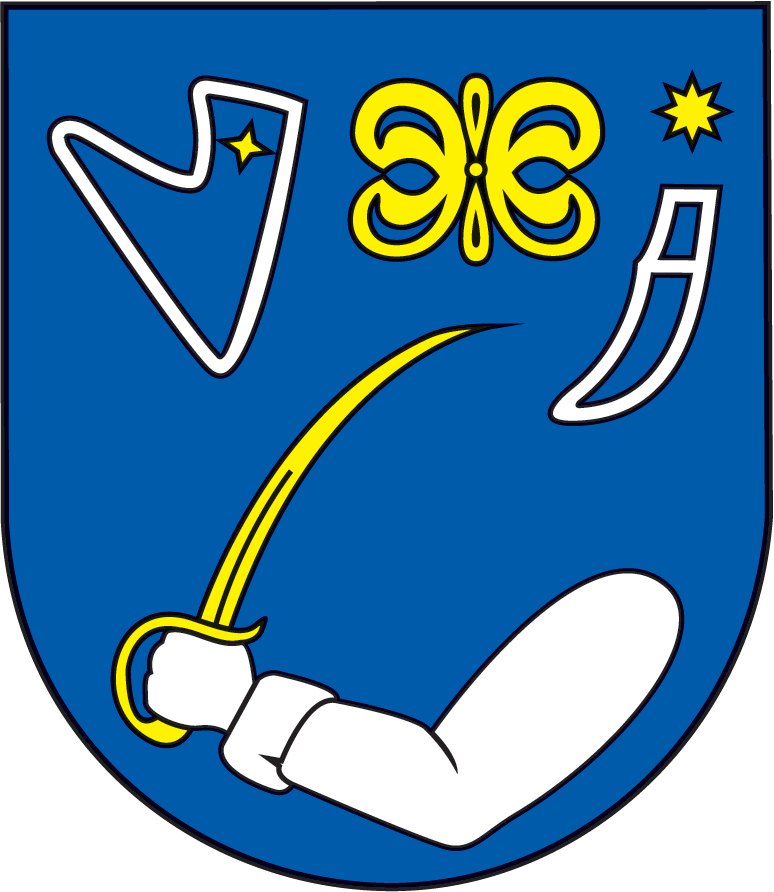 Obec Beladicezastúpená starostom obce PhDr. Máriom ŽáčikomPOZVÁNKAv zmysle § 12 ods. 1 zákona č. 369/1990 Zb. o obecnom zriadení v znení neskorších zmien a doplnkovz v o l á v a zasadnutie Obecného zastupiteľstva obce Beladice, ktoré sa uskutočnídňa 12. januára (streda) 2022 o 17.00 hod.,v priestoroch Knižnice obce Beladice.Program :Otvorenie, prezentácia a schválenie programu Voľba overovateľov zápisnice a členov návrhovej komisieKontrola uzneseníÚprava rozpočtu obce Beladice a Základnej školy s materskou školou, Školská 252, Beladice na rok 2021 na základe skutočnosti k 31.12.2021RôzneDiskusiaZáver	PhDr. Mário Žáčik		starosta obce	